Федеральное государственное бюджетное учреждение науки Институт проблем региональной экономики Российской академии наукФГБОУ ВО «Липецкий государственный технический университет»Министерство экономики Республики БеларусьГНУ «Научно-исследовательский экономический институт»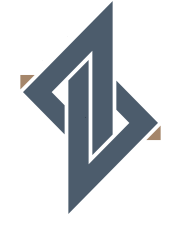 ИНФОРМАЦИОННОЕ ПИСЬМО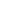 IV Международная научно-практическая конференция«Ключевые позиции и точки развития экономики и промышленности: наука и практика»10-12 апреля 2024 г. Липецк, 2024Основные направления работы конференции:1. Современные концепции устойчивого развития на принципах ESG при разработке Стратегий развития регионов2. Экология, охрана окружающей среды и устойчивое развитие территорий и предприятий3. Планирование и прогнозирование социально-экономических процессов и явлений в условиях возросшей неопределённости в экономике: современные методы и инструменты, роль государства 4. Управление социально-экономическим развитием региона: внешние вызовы и внутренние возможности трансформации5. Экономический рост, эффективность и конкурентоспособность экономики в условиях международной структурной трансформации6. Новый взгляд на человеческий капитал: тренды, вызовы, технологические решения7. Инновационное развитие предприятий и организаций в бизнес-среде8. Корпоративное управление и развитие финансово-экономической деятельности предприятий на основе цифровых платформ9. Применение методов искусственного интеллекта при реализации ESG- повестки.Программный комитет:Участники конференции:К участию в конференции приглашаются российские ученые и специалисты научно-образовательных организаций; научно-педагогические сотрудники и руководители образовательных учреждений; представители российских вузов, ИТ-компаний, общественных, профильных и иных организаций, органы государственной и муниципальной власти.Планируется проведение отдельной молодёжной секции для магистрантов, студентов специалитета и бакалавриата вузов. Проведение конференции:Проведение конференции планируются в смешанной форме. Рабочие языки конференции – русский и английский. Оргкомитет конференции оставляет за собой право изменять количество/направленность тематики обсуждений в зависимости от тематики представленных работ и их количества.Программа Конференции направляется участникам Конференции не позднее 2 апреля 2024.По итогам Конференции возможно получение электронного сертификата участника Конференции.В рамках конференции возможно прохождение ДПО «Современная концепция устойчивого развития на принципах ESG» и по завершению получение удостоверения о повышении квалификации установленного образца. Подробная информация о программе повышения квалификации приведена в Приложении 1. Участие в конференции:Подача заявки на участие в Конференции возможна по ссылке – https://forms.yandex.ru/u/65a9044dc09c022be4c3693e/ – до 25 марта 2024 года включительно.Условия оплаты:- публикация статьи в сборнике научных трудов – 200 руб. / страница.- для международных участников публикация в сборнике бесплатно.- электронный сертификат участника конференции – 200 р./экз.Реквизиты для оплаты приведены в ПРИЛОЖЕНИИ 2.Публикация материалов конференции:По итогам конференции будет издан сборник научных трудов в электронном виде, индексируемый в РИНЦ. Сборник рецензируется, статьи проверяются на плагиат.Требования к материалам для размещения в сборнике научных трудов и порядок их предоставления приведены в Приложении 2.Авторам лучших докладов по итогам проведенной Конференции будет предложено подготовить статьи для публикации в журнале ФГБУН Институт проблем региональной экономики Российской академии наук «Экономика Северо-Запада: проблемы и перспективы развития» (журнал включен в перечень ВАК).Адрес оргкомитета и контактное лицо:398055, Россия, г. Липецк, ул. Московская, 30, Липецкий государственный технический университет. Контактное лицо: Гринавцева Елена Валериевна, к.э.н., доцент кафедры экономики и финансов ЛГТУ, 8(4742) 32-82-51, e-mail: grinavtseva_ev@stu.lipetsk.ru.БЛАГОДАРИМ ЗА ПРОЯВЛЕННЫЙ ИНТЕРЕС И НАДЕЕМСЯНА ДАЛЬНЕЙШЕЕ СОТРУДНИЧЕСТВО!ПредседательРектор ЛГТУ,к.э.н., доц. Загеева Л.А.СопредседателиНаучный руководитель ИПРЭ РАН,д.э.н., академик РАН Окрепилов В.В.Директор ГНУ «НИЭИ Министерства экономики Республики Беларусь»,к.э.н., доц. Берченко Н.Г.Члены комитетаДиректор  ИПРЭ РАН,д.э.н., проф., проф. РАО Шматко А.Д.Проректор по научной работе и инновациям ЛГТУ,д.т.н. Егоров А.В.Профессор кафедры экономикии финансов ЛГТУ,д.э.н. Пыльнева Т.Г. (модератор)Учёный секретарьЗав. кафедрой экономикии финансов ЛГТУ,к.э.н., доц. Кондраткова В.С.